FORMULARZ ZGŁOSZENIOWY UDZIAŁU 
W „PROJEKCIE MODELOWYM – REPLIKACJE”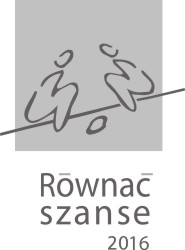 
„CENTRUM AKTYWNOŚCI GIMNAZJALISTY”Wyrażam zgodę na przetwarzanie moich danych osobowych dla potrzeb procesu rekrutacji zgodnie  
z Ustawą z dnia 29.08.1997 r. o Ochronie Danych Osobowych (Dz. U. Nr 133 poz. 883).                                                                                                                       ……………………………………………
                                                                                                                                  Podpis Imię i Nazwisko:Nazwa i dane teleadresowe Organizacji/Instytucji zgłaszającej: Termin szkolenia:20-21.05.2016 r. 09-10.06.2016 r. Motywacja do udziału w szkoleniu:Numer telefonu (komórkowy/stacjonarny) uczestnika do kontaktu:Adres e-mail: Wyżywienie:mięsnewegetariańskie